WYDZIAŁ GOSPODARKI KOMUNALNEJKARTA USŁUG NR GK/02  Sporządził:				Zaakceptował:				   Zatwierdził:………………………               ……………………….                         ..……………………Zambrów, dn. 22.02.2021 r.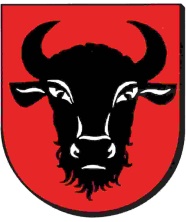 URZĄD MIASTA ZAMBRÓWul. Fabryczna 318-300 Zambrówtel. 86 271-22-10, fax 86 271-21-17adres www:	www.zambrow.ple-mail:	um@zambrow.plNazwa sprawy: Udzielenie licencji na wykonywanie transportu drogowego w zakresie przewozu osób taksówką.Podstawa prawna :Ustawa z dnia 6 września 2001 r. o transporcie drogowym (Dz. U. z 2019 r. poz. 2140 z późn. zm.);Ustawa z dnia 14 czerwca 1960 r. Kodeks postępowania administracyjnego (Dz. U. z 2020 r. poz. 256 z późn. zm.);Ustawa z dnia 16 listopada 2006 r. o opłacie skarbowej (Dz. U. z 2020 r. poz. 1546 
z późn. zm.);Rozporządzenie Ministra Transportu, Budownictwa i Gospodarki Morskiej z dnia 
6 sierpnia 2013 r. w sprawie wysokości opłat za czynności administracyjne związane 
z wykonywaniem przewozu drogowego oraz za egzaminowanie i wydanie certyfikatu kompetencji zawodowych (Dz. U. z 2013 r., poz. 916 z późn. zm.);Rozporządzenie Ministra Infrastruktury z dnia 5 grudnia 2019 r. w sprawie wzorów zezwolenia na wykonywanie zawodu przewoźnika drogowego i wzorów licencji na wykonywanie transportu drogowego oraz wypisów z tych dokumentów (Dz. U. z 2019 r., poz. 2377).Wymagane dokumenty:Wniosek o udzielenie licencji na wykonywanie transportu drogowego w zakresie przewozu osób taksówką [Zał. 1];Oświadczenie o spełnieniu wymogu dobrej reputacji:w przypadku jednoosobowej działalności gospodarczej oświadczenie składa przedsiębiorca;w przypadku spółki oświadczenie składają członkowie organu zarządzającego;Zaświadczenie o niekaralności z sądu, wydane nie wcześniej niż miesiąc przed złożeniem wniosku (dotyczy zarówno przedsiębiorcy jak i każdego zatrudnianego kierowcy);Wykaz pojazdów;Wykaz kierowców (w przypadku zatrudniania kierowców);Kserokopia orzeczenia lekarskiego (oryginał do wglądu);Kserokopia prawa jazdy (oryginał do wglądu);Kserokopia orzeczenia psychologicznego (oryginał do wglądu);Kserokopia dowodu rejestracyjnego pojazdu z wpisem dopuszczenia do ruchu jako ,,TAXI” (oryginał do wglądu);Kserokopia świadectwa legalizacji taksometru (oryginał do wglądu);Kserokopia umowy spółki cywilnej (w przypadku, gdy wniosek składają wspólnicy spółki cywilnej chcący uzyskać wspólną licencję);Dokument potwierdzający prawo do dysponowania pojazdem;Pełnomocnictwo, gdy strona działa przez pełnomocnika;Dowód uiszczenia opłat. Opłaty:Udzielenie licencji:na okres od 2 do 15 lat – 200 zł na okres powyżej 15 do 30 lat – 250 złna okres powyżej 30 do 50 lat – 300 zł Za każdy pojazd zgłoszony we wniosku o udzielenie licencji pobiera się opłatę odpowiednią do okresu ważności licencji powiększoną o 10%;Za wydanie wypisu z licencji na każdy pojazd samochodowy pobiera się 1% opłaty za udzielenie licencji;17 zł za złożenie dokumentu potwierdzającego udzielenie pełnomocnictwa.Wpłaty należy dokonać na numer rachunku bankowego:Miasto Zambrów, ul. Fabryczna 3Bank Spółdzielczy w Zambrowie67 8775 0009 0010 0101 0201 0732Sposób dostarczenia:Osobiście;Pocztą;przez pełnomocnika.Miejsce złożenia dokumentów:Sekretariat Urzędu Miasta p. 225;Wydział Gospodarki Komunalnej p. 341.Sprawę załatwia i udziela szczegółowych wyjaśnień:Wydział Gospodarki Komunalnej;Nr pokoju: 341;Nr telefonu:86 271-22-10 w.43.Godziny urzędowania:poniedziałek – piątek: 730 – 1530Termin załatwienia sprawy:1 miesiąc.Tryb odwoławczy:Odwołanie wnosi się do Samorządowego Kolegium Odwoławczego w Łomży za pośrednictwem Urzędu Miasta Zambrów w terminie 14 dni od daty doręczenia decyzji.Informacje dodatkowe:Wypisy z licencji wydaje się w liczbie nie większej niż liczba pojazdów samochodowych określonych we wniosku o udzielenie licencji;Przedsiębiorca może zawiesić w całości albo w części wykonywanie transportu drogowego w zakresie przewozu osób taksówką na okres nie dłuższy niż 12 miesięcy;Zawieszając transport drogowy przedsiębiorca ma obowiązek:powiadomić o tym fakcie w terminie 14 dni od dnia, w którym rozpoczęty został rozpoczęty okres zawieszenia;zwrócić licencję na okres zawieszenia. Licencji nie można odstępować osobom trzecim ani przenosić z niej wynikających praw na osobę trzecią;